MELANIE MARTINEZ RELEASES OFFICIAL MUSIC VIDEO FOR “VOID” Watch HEREEAGERLY AWAITED NEW VIDEO PREMIERES TODAY HOURLY BROADCASTS ON MTV LIVE, MTVU, AND MTV BIGGEST POP, AND EXCLUSIVE PREMIERE ON THE PARAMOUNT TIMES SQUARE BILLBOARDSIN NEW YORK CITY’S TIMES SQUARESOLD-OUT NORTH AMERICAN HEADLINE RUN CURRENTLY UNDERWAYINCLUDING NYC’s RADIO CITY MUSIC HALL ON JUNE 28thNEW INTERNATIONAL DATES SET THROUGH FEBRUARY 2024IN EUROPE, AUSTRALIA & NEW ZEALAND  LONG AWAITED NEW ALBUM, PORTALS, DEBUTED AT #2 ON BILLBOARD 200MARTINEZ’S THIRD CONSECUTIVE BILLBOARD 200 TOP 10 ALBUM AVAILABLE NOW VIA ATLANTIC RECORDS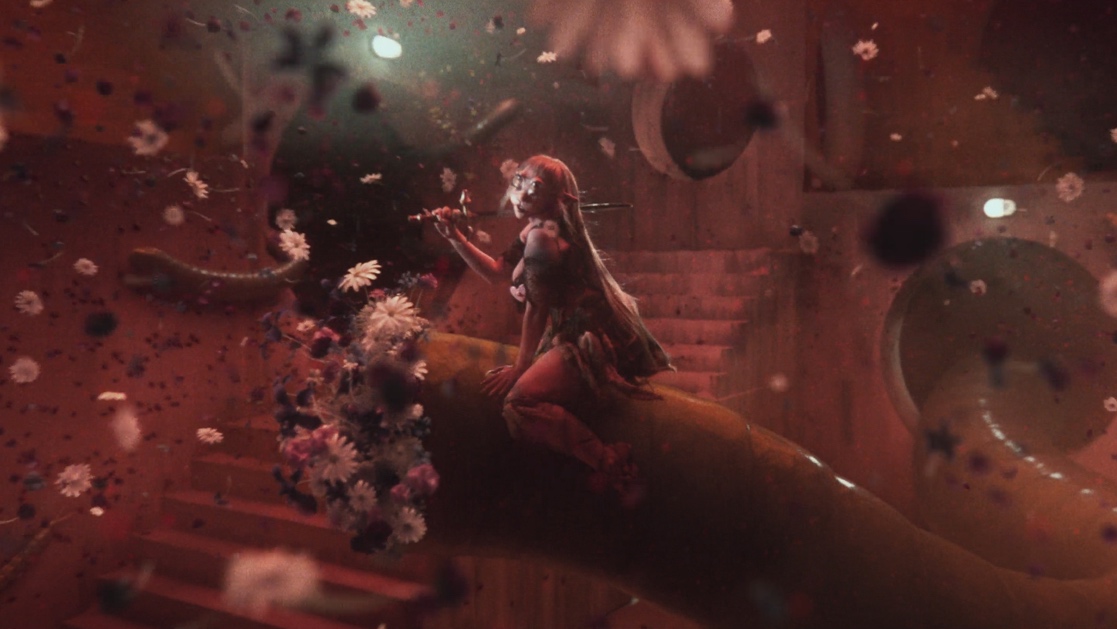 DOWNLOAD HI-RES ARTWORKMulti-Platinum alt-pop phenomenon Melanie Martinez has shared the long awaited official music video for her hit single, “VOID,” streaming now at YouTube HERE. Directed, conceived and costume designed by Martinez, “VOID” is airing at the top of every hour throughout the day on MTV Live, MTVU, and MTV Biggest Pop following its exclusive premiere earlier today on the Paramount Times Square billboards in New York City.“This is the first song I fully produced on my own,” says Melanie Martinez, I remember screaming that chorus while crying, it felt like a weight I needed to get off of me. The weight of my anxiety, the weight of my brain. A void. A dark place where you are left alone with your own thoughts for introspection, in order to find the light within yourself.”Recently announced as an iHeart Radio “On The Verge” artist of 2023, Martinez’s official music video for “VOID” arrived this morning as the single is currently ascending the Top 40 at CHR/Top 40 radio outlets nationwide. “VOID“ is featured on Martinez’s blockbuster new album, PORTALS, available now in an expanded deluxe digital edition featuring three additional new tracks HERE. The album became Melanie’s highest charting debut on the Billboard 200 upon its release earlier this year, arriving at #2 with 142,000 equivalent album units earned in its first week – Martinez’s third consecutive Billboard 200 Top 10 album debut, and the biggest first week for any solo female artist in 2023 so far.PORTALS further debuted at #1 on Billboard’s “Current Alternative Albums,” “Current Pop Albums,” “Top Album Sales,” “Current Album Sales,” “Internet Albums,” “Digital Albums,” and “Top Alternative/Rock Albums” charts, along with a #2 debut on the “Top Vinyl Albums” chart. An instant global sensation, the album proved Martinez’s first #1 album debut in Australia, also landing at #1 in New Zealand, #2 in the UK, #3 in Canada and Ireland, and top 10 chart placements in Germany, The Netherlands, Belgium, and Spain.  PORTALS also includes the hit single, “DEATH,” which, along with “VOID,” made history as Martinez’s first original songs to debut on the Billboard “Hot 100.”  “DEATH” is joined by a cinematic companion video – directed, conceived, and costume designed by Martinez herself – which trended #1 on YouTube’s Trending “Top Music Videos” chart and now boasts over 23M official views. The song was first teased with a series of eerie clips revealing the rebirth of Martinez’s character “Cry Baby,” quickly sparking a frenzy of theories and garnering over 115M views across all socials. The track and its compelling companion visual earned praise from the likes of Billboard, which raved, “The avant-garde pop auteur creates bold, expansive worlds with each project…While the dramatic five-minute track can be connected to her artistic reawakening, the kinetic drums and electronic elements will also make listeners feel reborn, too.” Martinez is celebrating the new album with her blockbuster PORTALS Tour. Newly announced European and Australian/New Zealand runs begins October 29 in Stockholm, Sweden, and then makes stops in Oslo, Copenhagen, Prague, Milan, London, Wolverhampton, Manchester, Glasgow, Dublin, Brussels, Amsterdam, Warsaw, Berlin, Dusseldorf, Paris, Madrid, and Lisbon. Martinez will then bring the tour Down Under, beginning January 28, 2024 in Auckland, NZ, followed by shows in Sydney, Brisbane, and Melbourne. Tickets for the European shows go on sale Friday, June 16 at 2:00 pm (LOCAL). AUS/NZ shows go on sale Friday, June 16 at 3:00 pm (LOCAL). For complete details, please visit www.melaniemartinezmusic.com/tour. The PORTALS Tour – which will see Martinez exclusively performing as the otherworldly new creature rebirth of her alter ego “Cry Baby” – is currently playing to packed houses across North America, with sold-out dates continuing through mid-July. The tour also includes sold out shows in Mexico City and Guadalajara this October, as well as Live Out Festival in Monterrey. # # #MELANIE MARTINEZTHE PORTALS TOUR 2023-2024NEW DATES - EUROPE, AUSTRALIA, NEW ZEALAND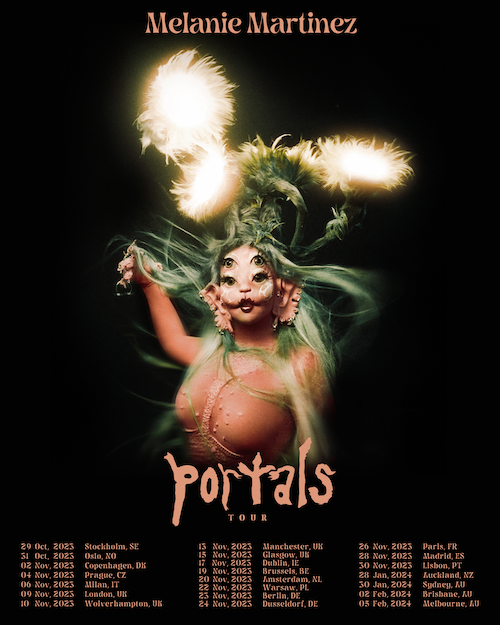 DOWNLOAD HI-RES ARTWORKJUNE 202315 – Irving, TX – The Pavilion at Toyota Music Factory16 – Houston, TX – 713 Music Hall17 – Austin, TX – Moody Amphitheater20 – Tampa, FL – Yuengling Center21 – Hollywood, FL – Hard Rock Live23 – Atlanta, GA – Cadence Bank Amphitheatre at Chastain Park24 – Charlotte, NC – Skyla Credit Union Amphitheatre27 – Bridgeport, CT – Hartford Healthcare Amphitheater28 – New York, NY – Radio City Music Hall30 – Philadelphia, PA – Skyline Stage at The MannJULY 20231 – Boston, MA – MGM Music Hall at Fenway2 – Washington DC – The Anthem5 – Cleveland, OH – Jacobs Pavilion at Nautica7 – Cincinnati, OH – Andrew J Brady Music Center8 – Sterling Heights, MI – Michigan Lottery Amphitheatre10 – St. Louis – Saint Louis Music Park11 – Chicago, IL – Byline Bank Aragon Ballroom12 – Minneapolis, MN – The Armory14 – Toronto, ON – Meridian Hall15 – Montreal, QC – MTELUSOCTOBER 202316 – Mexico City, Mexico – Pepsi Center WTC17 - Mexico City, Mexico – Pepsi Center WTC19 – Guadalajara, Mexico – Auditorio Telmex21 – Monterrey, Mexico – Heineken Silver Live Out 2023 Parque Fundidora29 – Stockholm, Sweden – Hovet31 – Oslo, Norway – Oslo SpektrumNOVEMBER 20232 – Copenhagen, Denmark – K.B. Hallen4 – Prague, Czech Republic – Fortuna Hall6 – Milan, Italy – Mediolanum Forum9 – London, UK – OVO Arena Wembley10 – Wolverhampton, UK – The Halls Wolverhampton13 – Manchester, UK – O2 Apollo Manchester15 – Glasgow, UK – OVO Hydro17 – Dublin, Ireland – 3Arena19 – Brussels, Belgium– Forest National20 – Amsterdam, Netherlands – AFAS Live22 – Warsaw, Poland – COS Torwar23 – Berlin, Germany – Verti Music Hall24 – Dusseldorf, Germany – Mitsubishi Electric Halle26 – Paris, France – Zenith Paris - La Villette28 – Madrid, Spain – WiZink Center30 – Lisbon, Portugal – Sagres Campo Pequeno  JANUARY 202428 – Auckland, New Zealand – Spark Arena30 – Sydney, Australia – Aware Super TheatreFEBRUARY 20242 – Brisbane, Australia - Riverstage5 - Melbourne, Australia – Margaret Court ArenaFor a full list of tour dates, visit melaniemartinezmusic.com# # #CONNECT WITH MELANIE MARTINEZOFFICIAL | FACEBOOK | INSTAGRAM |TIKTOK | TWITTER | YOUTUBE